КАРАР                                               №136                                          РЕШЕНИЕ«30 » августа  2018                                                         «30» августа 2018г. «О назначении публичных слушаний  по проекту  Правил землепользования и застройки (в новой редакции) сельского поселения  Ишмухаметовский  сельсовет муниципального района Баймакский район Республики Башкортостан».        В соответствии с Конституцией Российской Федерации и Республики Башкортостан, Градостроительным кодексом РФ от 29.12.2004г.  №190-ФЗ, Федеральным законом от 06.10.2003  №131- ФЗ «Об общих принципах организации местного самоуправления в РФ»,  Уставом сельского поселения Ишмухаметовский  сельсовет муниципального района Баймакский район Республики Башкортостан,  «Положением  о публичных слушаниях в  сельском поселении Ишмухаметовский   сельсовет муниципального района Баймакский район Республики Башкортостан» № 48 от 12.04.2016г., в  целях соблюдения прав человека на благоприятные условия жизни, законных интересов правообладателей земельных участков и объектов капитального строительства, для выяснения мнения населения сельского поселения Ишмухаметовский  сельсовет муниципального района Баймакский район Республики Башкортостан  по проекту Правил землепользования и застройки (в новой редакции) сельского поселения Ишмухаметовский  сельсовет муниципального  района Баймакский район Республики Башкортостан»  Совет сельского поселения  Ишмухаметовский  сельсовет муниципального района Баймакский район Республики Башкортостан»решил:1. Провести публичные слушания по проекту Правил землепользования и застройки (в новой редакции) сельского поселения Ишмухаметовский   сельсовет муниципального  района Баймакский район Республики Башкортостан»:  -30.10.2018 г. в 11.00 ч.по с.Ишмухаметово в здании сельского дома культуры с. Ишмухаметово муниципального района Баймакский район Республики Башкортостан, находящегося  по адресу:  453652, РБ, Баймакский район, с. Ишмухаметово ,ул. Даутова,9А  - 30.10.2018 г. в 14.00 ч.по д.Баишево в здании сельского дома культуры д.Баишево муниципального района Баймакский район Республики Башкортостан, находящегося  по адресу:  РБ, Баймакский район, д.Баишево,ул.Ибрагимова ,1А- 30.10.2018 г. в 15.00 ч.по д.Бахтигареево в здании сельского дома культуры д.Баишево муниципального района Баймакский район Республики Башкортостан, находящегося  по адресу:  РБ, Баймакский район, д.Баишево,ул.Ибрагимова ,1А- 30.10.2018 г. в 16.00 ч. по д.Янгазино  в здании школы д.Янгазино  муниципального района Баймакский район Республики Башкортостан, находящегося  по адресу:  РБ, Баймакский район, д. Янгазино ,ул.Янгазы ,д17В2.Определить органом, уполномоченным на организацию и проведение публичных слушаний по Правил землепользования и застройки (в новой редакции) сельского поселения Ишмухаметовский   сельсовет  – Администрацию сельского поселения  Ишмухаметовский  сельсовет муниципального района Баймакский район Республики Башкортостан с обязательной организацией выставки демонстрационных материалов проектов,  выступлением представителей местного самоуправления  на собраниях жителей. 
3. Определить местонахождение экспозиции демонстрационных и ознакомительных материалов по проекту Правил землепользования и застройки (в новой редакции) сельского поселения Ишмухаметовский  сельсовет муниципального  района Баймакский район Республики Башкортостан по  адресу: РБ, Баймакский район, с.Ишмухаметово, ул.Даутова 1.4. Управляющему делами администрации  СП Ишмухаметовский с/с Калимуллиной З.Х.разместить  настоящее решение и проект Правил землепользования и застройки (в новой редакции) на официальном сайте администрации сельского поселения Ишмухаметовский  сельсовет http://ishmuhamet.ru муниципального района Баймакский район и обнародовать на информационных стендах администрации сельского поселения  Ишмухаметовский   сельсовет муниципального района Баймакский район Республики Башкортостан  по адресу: РБ, Баймакский район, с. Ишмухаметово ,ул.Даутова 1.6. Контроль за исполнение настоящего решения оставляю за собой. Глава сельского поселенияИшмухаметовский сельсоветМуниципального района Баймакский район  РеспубликиБашкортостан                                                   РахматуллинФ.С.                                БАШ?ОРТОСТАН  РЕСПУБЛИКА№Ы БАЙМА?  РАЙОНЫМУНИЦИПАЛЬ   РАЙОНЫНЫ*ИШМ0Х»Т   АУЫЛ   СОВЕТЫАУЫЛ   БИЛ»М»№ЕСОВЕТЫ453652  Ишм0х2м2т ауылы, Дауыт урамы, 1Тел.  8 (34751) 4-55-96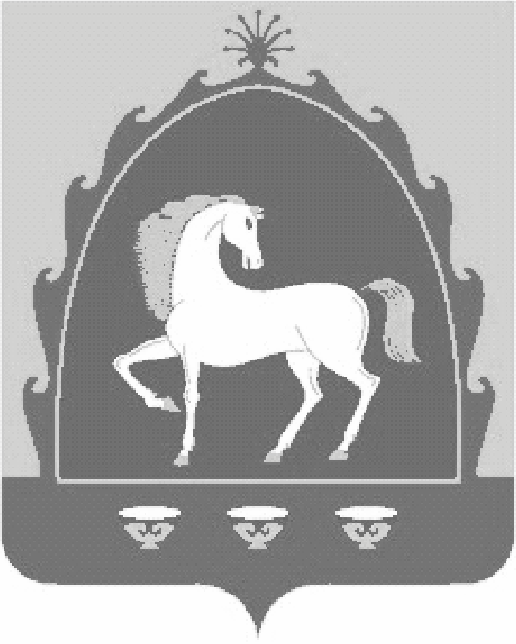                               СОВЕТСЕЛЬСКОГО   ПОСЕЛЕНИЯ ИШМУХАМЕТОВСКИЙ   СЕЛЬСОВЕТ МУНИЦИПАЛЬНОГО   РАЙОНА БАЙМАКСКИЙ  РАЙОН РЕСПУБЛИКИ БАШКОРТОСТАН453652  село Ишмухаметово, ул.Даутова, 1Тел.  8 (34751) 4-55-96